1.Kompentensi: Rias Wajah PanggungMahasiswa dapat :Mendiagnosa wajahMelakukan aplikasi make up dasarMelakukan aplikasi make up sesuai tema panggung2.Sub KompetensiMembedakan jenis kulit berminyak, kering dan normal serta dapat menganalisa bentuk wajah, Mengaplikasikan make Mengaplikasikan warna alas bedak/conceler dengan warna lebih terang/gelapMengaplikasikan make up korektif dan dekoratif pada wajah sehingga tampil cantik/beauty3. DefinisiPanggung/stage adalah tempat/area yang digunakan seseorang/kelompok untuk menampilkan suatu pagelaran/pementasan yang ditonton banyak orang dengan memperhatikan pencahayaan dan jarak pandang. Tata rias panggung memerlukan perhatian khusus baik busana, atau tata riasnya. Maksudny adalah agar perhatian penonton ke panggung terliht jelas tidak samar. Perhatikan  pemilihan motif dan  warna busana. Make up harus jelas terlihat jangan sampai wajah model tenggelam karena glamournya busana.   Rias Panggung adalah riasan yang diberikan kepada model/klien dengan menggunakan warna-warna berani, menyolok, tegas, tebal,  hasil dan bauran make up  tetap halus, Pada dasarnya riasan ini berpedoman pada:Koreksi make up harus tetap diberikan (shading dan tint wajib diberikan)Prinsip tat arias malamMemperhatikan jarak penonton dengan panggungMemperhatikan lightingMenyesuaikan warna pakaian dengan riasan     Umumnya riasan panggung ini diberikan pada penari. Warna- warna yang baik digunakan untuk rias panggung ini tergolong warna –warna panas yaitu; merah, orange,kuning. Hal yang harus diperhatikan:1.Untuk penggunaan bedaknya dapat menambahkan dengan bedak kilau/pearl, 2.Eyeshadow, blush on, dipergunakan yang bisa menampilkan kilau biasanya yang mengandung gliter.3. Untuk lipstick digunakan yang terlihat shiny/basah. 4.Bulu mata palsu wajib dipakaiDengan mengikuti ketentuan diatas maka hasil tat arias panggung terlihat mewah, glamour sehingga jika terkena cahaya lampu terlihat lebih atraktif.    Dan penonton lebih bersemangat, bergairah untuk konsentrasi melihat ke arah panggung. Alat/Instrumen/Aparatus/Bahan/Kosmetik:Alat yang diperlukanBahan yang diperlukanKosmetik yang diperlukanKeselamatan Kerja:1. Periksa seluruh alat yang akan digunakan, harus dalam kondisi  baik , bisa    dipergunakan     serta terjaga kebersihannya.2.   Periksa kosmetik yang akan dipergunakan dengan mengecek tanggal kadaluarsa3.   Alat dan kosmetik yang digunakan harus terjangkau saat melakukan praktek/bekerja4.   Mempergunaka jas lab dan sanoitasi tangan sebelum bekerja5.   Area kerja tidak terlalu sempit sehingga memudahkan untuk bergerak   6.  Selalu menjaga kebersihan areaLangkah Kerja:Menyiapkan area kerja, alat, kosmetik, bahan, lenan pada tempatnya. Mendiagnosa wajah dengan cara mengamati lebih cermat bagian-bagain wajah yang harus ditutupi dan dapat menentukan tindakan yang tepat agar cacat tersamarkan sehingga terlihat halus, cantikMembersihkan wajah dengan kosmetik pembersih dan penyegar.Meratakan pelembab ke wajah dan leher.Meratakan alas bedak/foundation cair/crème pada wajahMeratakan concelor pada bagian-bagin wajah yang dianggap perlu untuk menutupi cacat atau kekurangan pada wajah Memberikan shading menggunakan alas bedak pada bagian wajah yang dianggap perluMeratakan bedak tabor lalu tambahkan bedak padat agar riasan terlihat lebih sempurna dan padat.Memberikan bayangan mata dengan eye shadow disesuaikan dengan busana dan kesempatan Membentuk alis dengan memperhatikan rias koreksiMenjepit bulu mata kemudian menempelkan bulu mata palsu jika perlu lalu memberikan mascara dan eyeliner sebagai bingkai  pada mata.Membaurkan blush on dengan penekanan riasan korektif.Membentuk bibir dengan pinsil bibir kemudian mengoleskan lipstikMengecek seluruh riasanLampiran: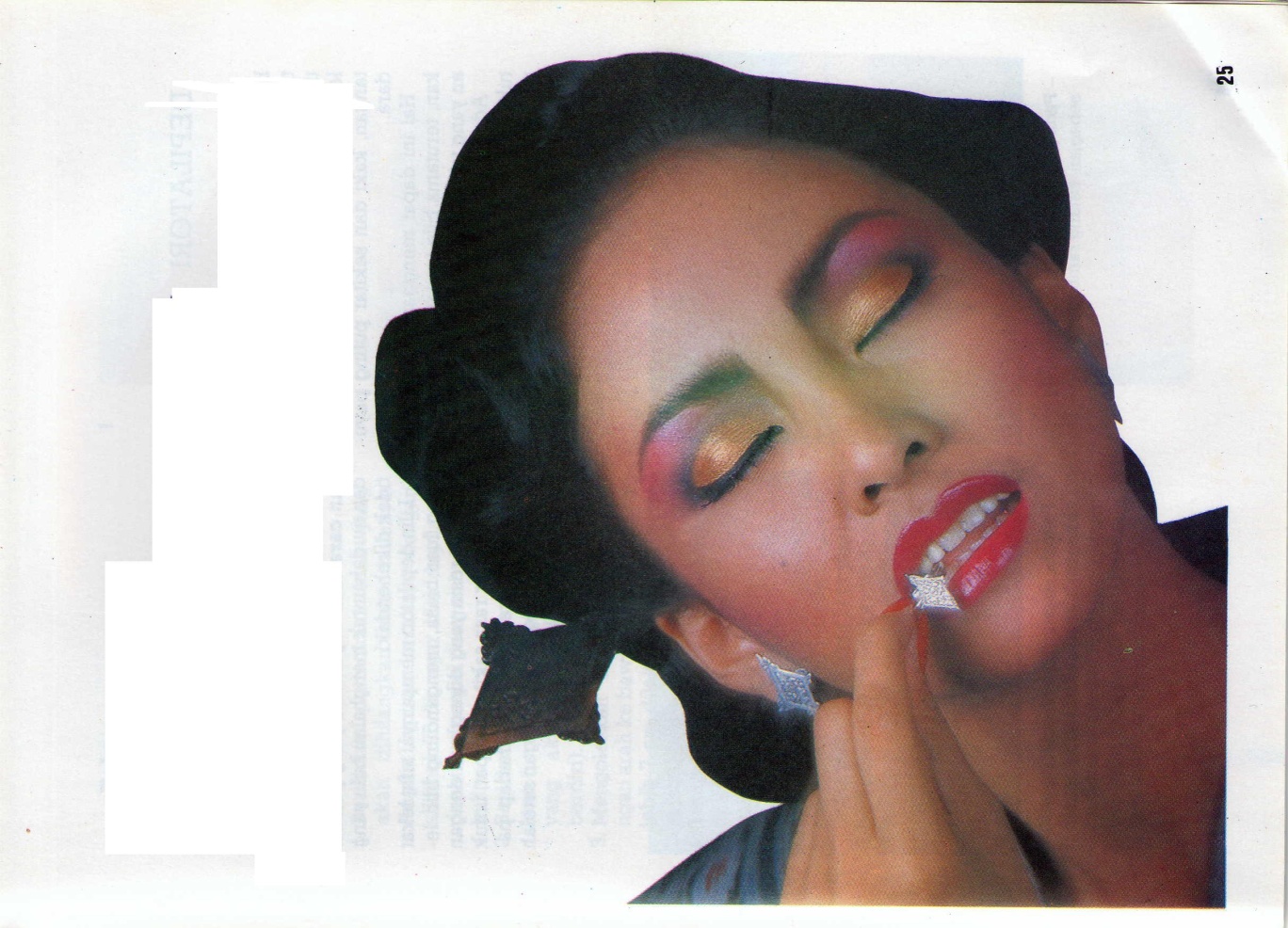 NoNama alatJumlahKegunaan1Kaca rias1 buahUntuk mengaca2Baki kosmetik1 buahUntuk menata alat dan bahan3Pisau cukur/pinset1 buahUntuk merapihkan alis4Cawan bersekat1 buahUntuk menampung kosmetik5Kwas lengkap1 setUntuk merias6Spon karet1 buahUntuk mengaplikasikan foundation7Puff bedak1 buahUntuk mengaplikasikan bedakNoNama bahanJumlahKegunaan1KapassecukupnyaUntuk mengangkat kotoran kosmetik2TissusecukupnyaUntuk mengangkat kotoran kosmetik3Handuk kecil2 buahUntuk menutup rambut dan menutup dada4Hair bando1 buahAgar rambut tidak ke muka5Waslap/spon masker1 buahMengangkat kosmetikNoNama kosmetikJumlahKegunaan1Eye make up removersecukupnyaUntuk membersihkan make up mata dan bibir2CleansersecukupnyaUntuk membersihkan make up pada wajah dan leher3PenyegarsecukupnyaUntuk meringkas pori-pori kulit4PelembabsecukupnyaMenjaga kelembaban dan menghalangi masuknya racun kosmetik5Alas bedak/ foundation cair. cremesecukupnyaBedak tahan lmadan meutupi bagian wajah yang cacat6ConcelorsecukupnyaMemberi kamuflase pada wajah yang cacat7Bedak taborsecukupnyaAgar wajah tidak mengkilap8Bedak padatsecukupnyaRiasan lebih padat dan merata10Eye shadowsecukupnyaMemberi bayangan mata11Pensil alissecukupnyaMembentuk alis12MascarasecukupnyaMenebalkan bulu mata13Eye liner pensil dan cairsecukupnyaMembingkai mata14Rounge pipisecukupnyaMemberi kesegaran15LipstiksecukupnyaMemberi kecerahan16Pensil bibirsecukupnyaMemberi bentuk/mengkoreksi bibir17Lem bulu matasecukupnyaMenempelkan bulu mata palsu